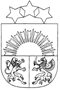 LATVIJAS  REPUBLIKAVAIŅODES   NOVADA  DOMEReģ.Nr.90000059071, Raiņa iela 23A, Vaiņode, Vaiņodes pag.,  Vaiņodes nov.,  LV-3435 tālr.63464333, 63464954, fakss 63407924, e-pasts   dome@vainode.lvDOMES  ĀRKĀRTAS SĒDES PROTOKOLSNr. 5Vaiņodes novada Vaiņodē2021. gada 26. februārīSēde sasaukta plkst.1730Sēdi atklāj plkst.1730Sēdi vada – domes priekšsēdētājs Visvaldis JansonsProtokolē –  Vita BarakauskaPiedalās deputāti – Oļegs Jurjevs, Kaspars Kirpičenoks, Sandra Grosberga, Zigmunds Mickus, Valdis Līkosts, , Iveta Mame, Aiga Jaunzeme.Nepiedalās: – Artūrs Blumbergs - pamatdarbs.Uzaicināti piedalīties: izpilddirektors Normunds Pāvils.                                                                                                                                                                                                                                                                                                                                                                                                                                                                                                                                                                                                                                                                                                   Darba kārtība:Par vienošanos pie līgumiem atcelšanu.Balsojums par sēdes darba kārtību.Atklāti balsojot: PAR – 8 (Visvaldis Jansons, Oļegs Jurjevs, Sandra Grosberga, Iveta Mame, Zigmunds Mickus, Valdis Līkosts, Kaspars Kirpičenoks, Aiga Jaunzeme); PRET – nav; ATTURAS – nav,Vaiņodes novada dome NOLEMJ:Apstiprināt izsludināto sēdes darba kārtību.Pamatojoties uz 2020. gada 6. novembra ministru kabineta rīkojumu Nr. 655 “Par ārkārtējās situācijas izsludināšanu”, tautsaimniecības attīstības jautājumu komitejas sēde notiek attālināti, vietnē www.zoom.us,  veicot video un audio ierakstu.1.p.Par vienošanos pie līgumiem atcelšanu/ Ziņo: V. Jansons/No 2020.gada jūlija tiek veikti Dzelzceļa stacijas “Vaiņode” ēkas un fasādes vienkāršotas atjaunošanas darbi. Darba pabeigšanas termiņš bija līdz 2020.gada decembra beigām. Būvdarbu veikšanas laikā atklājās nepieciešamība pēc papildus darbiem. Sakarā ar šo apstākli domes priekšsēdētājs parakstīja:Vienošanos Nr.1, pie 2020.gada 21.jūlija Būvdarbu līguma Nr. 2.4.45/2020/102 par Dzelzceļa stacijas “Vaiņode” ēkas un fasādes vienkāršotu atjaunošanu, kurā tiek mainīts darba apjoms, līgumcena un termiņš, noslēgtu ar SIA “Skorpions VS”;Vienošanos pie līguma Nr. AL-1/06/2020 no 15.06.2020., par autoruzraudzības darbu turpināšanu būvniecības laikā, noslēgtu ar SIA “AEG projektu birojs”;Vienošanos par līguma Nr.2.4.45/2020/100 pagarināšanu un papildus konsultācijām, noslēgtu ar SIA “Komersantu klubs”.Projekta īstenošanai nepieciešams papildus finansējums. Vienošanās paredzēta līgumcenas izmaiņas un termiņa pagarinājums. Domes priekšsēdētājs vienošanās parakstīja bez saskaņojuma ar Domi, tātad, vienošanās nav spēkā un ir atceļamas.2018.gada 23.oktobra saistošajos noteikumos Nr.7 “Vaiņodes novada pašvaldības nolikums” 42.punktā noteikts, par finanšu līdzekļu piešķiršanu lemj dome. Pasākumi, kuriem iepriekš netika paredzēts finansējums, nevar tikt uzsākti, kamēr dome nav piešķīrusi nepieciešamos finanšu līdzekļus un izdarījusi attiecīgus grozījumus budžetā.Pamatojoties uz likuma “Par pašvaldībām” 21.panta pirmās daļas 22.punktu, dome var atcelt domes priekšsēdētāja rīkojumus,Atklāti balsojot: PAR – 8 (Visvaldis Jansons, Oļegs Jurjevs, Sandra Grosberga, Iveta Mame, Zigmunds Mickus, Valdis Līkosts, Kaspars Kirpičenoks, Aiga Jaunzeme); PRET – nav; ATTURAS – nav,Vaiņodes novada dome NOLEMJ:1.1. Atcelt Vaiņodes novada domes priekšsēdētāja parakstīto:1.1.1. Vienošanos Nr.1, pie 2020.gada 21.jūlija Būvdarbu līguma Nr. 2.4.45/2020/102 par Dzelzceļa stacijas “Vaiņode” ēkas un fasādes vienkāršotu atjaunošanu, kurā tiek mainīts darba apjoms, līgumcena un termiņš, noslēgtu ar SIA “Skorpions VS”, reģ. nr. 48503007289;1.1.2. 2021.gada 15.janvāra Vienošanos pie līguma Nr. AL-1/06/2020 no 15.06.2020., par autoruzraudzības darbu turpināšanu būvniecības laikā, noslēgtu ar SIA “AEG projektu birojs”, reģ.nr. 40003888935;1.1.3. 2021.gada 25.janvāra Vienošanos par līguma Nr.2.4.45/2020/100 pagarināšanu un papildus konsultācijām, noslēgtu ar SIA “Komersantu klubs”, reģ.nr. 40003718975.1.2. Lēmuma izraksti iesniedzami: SIA “Skorpions VS”, SIA “AEG projektu birojs”, SIA “Komersantu klubs”.Sēde beidzas plkst.1735Sēdes vadītājs:                                	  ……………………….. 	Visvaldis JansonsSēdes protokolētājs 			………………………….	Vita BarakauskaProtokols parakstīts 01.03.2021.